Augusta County Electoral BoardMinutes of MeetingJuly 22, 2020South Board Room, Augusta County Government CenterI.      Call to Order.  The meeting was called to order at 9:10 am.  Present were: Cliff         Garstang, Chair; Marcy Reedy, Vice-Chair; Georgia Alvis-Long, Secretary: and         Connie Evans, General Registrar.  Sharon Betts, Voter Protection Liaison, was          in attendance during the pertinent portion of the meeting under New Business.  II.     Approval of Minutes of Previous Meetings.  Marcy moved to approve the minutes         from the June 12th meeting and the Canvass minutes from June 24-26th.  Cliff         seconded the motion, which was then approved unanimously. III.    Registrar’s Report.            A.  disAbility Law Center of VA Letter -                 Connie presented a letter she received regarding barriers to Absentee                 Voting in Virginia for Individuals with Disabilities.  A request has been made                  to the Commonwealth and ELECT to implement an accessible remote                  absentee ballot option for voters with disabilities in the November 2020                  election.  No action is required on our part and she will provide updates as                       she learns more.            B.  GR and EB Annual Training - July 20th & 21st, conducted live by webinar.                 Cliff brought up the presentation on No Excuse Absentee Voting and how it                 would be handled.  Discussion ensued.  Connie reported that Beth Ann                  Hinnant had agreed to be one of the three VERIS Officers that will be                 needed for the entire forty-five days of No Excuse Voting.  Connie requested,                 that for continuity purposes, the other two positions be filled by OEs willing to                  commit to the entire 45 days as well.  Cliff, Marcy, and Georgia will reach out                  to fill those positions, along with other OEs that will be needed throughout the                  same time frame in order to fully staff the Early Voting Precinct (EVP).                   Connie stated that EVP Officers would be treated as county seasonal                  employees and paid at a rate of approximately $10.74/hour.  It was decided                  that it would be preferable to hire EVP Officers who could commit to the full                  forty-five day period, although individuals who could only commit to shorter                  periods of time would be considered.  Training will be taking place sometime                  during the week of September 14th.   IV.    Continuing Business.            A.  Early Voting Preparedness.                             Ballot Order Percentages - Discussion ensued with the decision to                              request 120% across the board for all precincts to start with.  The                              closer it gets to Election Day more ballots could be requested, if                              needed.  (There will be 4 ballot styles in total. Craigsville will have 2                              separate ballot styles.  Connie will take care of determining ballot                              percentages for those.)                              ESO - L&A Testing -  Discussion ensued with the decision to have                              ESO conduct the September 17th L&A Testing at 9am, along with                              one EB member and Connie present.  In order to save time and                              money, the Equipment Custodians and Connie will prepare for the                              testing the day before.V.     New Business.            A.  Sharon Betts - Voter Protection Liaison Program.                               Ms. Betts came in to introduce herself as the Augusta County Voter                                  Protection Liaison and to ask a few pertinent questions.  She also,                                stated that she had recently visited the Fishersville and Wilson                                precincts and had nothing but complimentary things to say about                                them both.  Ms. Betts then left the meeting.            B.  Registrar Review - Closed Session.                              10:22 am.  Cliff moved that we go in to Closed Session to discuss                                the annual review of the General Registrar.  Marcy                                 seconded the motion, which was unanimously approved.                               11:15 am.  Came out of Closed Session with all EB members                                adhering to Closed Session rules and regulations.  Connie was                                then notified. VI.    Other Business.            Public Comments.  No public was present.            Board Member Comments.  None.VII.   Adjournment.  The meeting was unanimously adjourned at 11:25am.Respectfully submitted,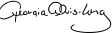 Georgia Alvis-Long, Secretary